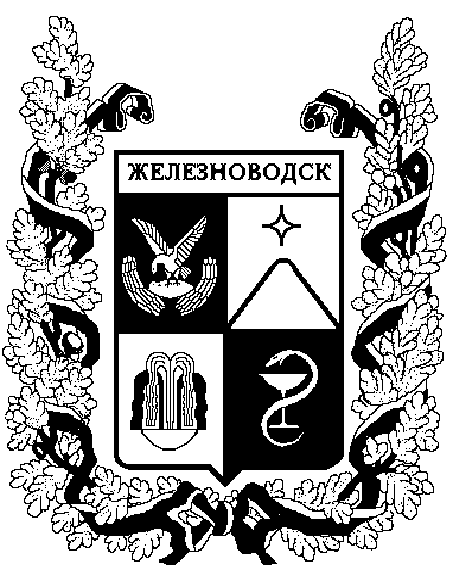 ПОСТАНОВЛЕНИЕадминистрации города-КУРОРТА железноводска ставропольского краяО вводе в эксплуатацию комплексной системы экстренного оповещения населения об угрозе возникновения или о возникновении чрезвычайных ситуаций в границах зоны № 7В целях реализации Указа Президента Российской Федерации от 
13 ноября 2012 г. № 1522 «О создании комплексной системы экстренного оповещения населения об угрозе возникновения или о возникновении чрезвычайных ситуаций», постановления Правительства Ставропольского края от 13 декабря 2013 г. № 466-п «Об определении границ зон экстренного оповещения населения Ставропольского края», распоряжения председателя комиссии по предупреждению и ликвидации чрезвычайных ситуаций и 
обеспечению пожарной безопасности в Ставропольском крае от 
12 сентября 2016 г. № 13 и в соответствии с актом ввода в эксплуатацию комплексной системы экстренного оповещения населения об угрозе возникновения или о возникновении чрезвычайных ситуаций на территории города-курорта Железноводска Ставропольского края в границах зоны № 7 
(г. Лермонтов) (территория возможного опасного химического заражения при возникновении чрезвычайной ситуации в открытом акционерном обществе «Гидрометаллургический завод», г. Лермонтов, ул. Промышленная, д. 7)ПОСТАНОВЛЯЮ:1. Ввести в эксплуатацию комплексную систему экстренного оповещения населения об угрозе возникновения или о возникновении чрезвычайных ситуаций на территории города-курорта Железноводска Ставропольского края в границах зоны экстренного оповещения № 7 (далее – КСЭОН).2. Отделу по мобилизационной подготовке и чрезвычайным ситуациям  администрации города-курорта Железноводска Ставропольского края организовать:2.1. Работу по поддержанию в готовности к применению, развитию и совершенствованию КСЭОН.2.2. Обучение технического персонала, ответственного за функционирование и эксплуатацию КСЭОН.2.3. Обучение должностных лиц органов управления и населения города-курорта Железноводска Ставропольского края действиям по сигналам КСЭОН.2.4. Проверку готовности комплексной системы экстренного оповещения населения не реже 1 раза в год.3. Опубликовать настоящее постановление в общественно-политическом еженедельнике «Железноводские ведомости» и разместить на официальном сайте Думы  города-курорта Железноводска Ставропольского края и администрации города-курорта  Железноводска Ставропольского края в сети Интернет.4. Контроль за выполнением настоящего постановления возложить на заместителя главы администрации города-курорта Железноводска Ставропольского края Цвиркунова С.В.5. Настоящее постановление вступает в силу со дня его подписания.Глава города-курорта 
Железноводска 
Ставропольского края                                                                  В.Б. Мельникова23 сентября 2016 г.                   г. Железноводск     №                      729